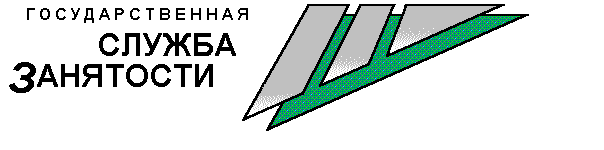         Центр занятости населения ЗАТО г. Железногорска извещает о том, что для работы  в КГАОУ «Школа космонавтики» срочно требуются:- заведующий производством;- повар;- мойщик посуды.Обращаться по тел. 8-991- 439-88-24, 8-991-439-88-06 Данилкина Ирина Геннадьевна